Недосеко Софья Андреевна (Фамилия Имя Отчество)ОСНОВНАЯ ИНФОРМАЦИЯ:ОБРАЗОВАНИЕ:Дата рождения:18.11.2003Место для фото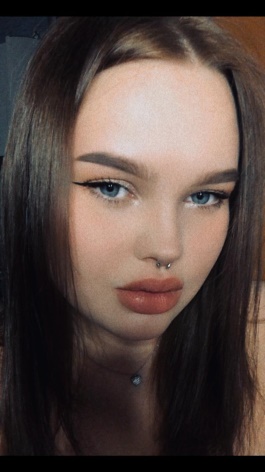 Семейное положение:Не замужемМесто для фотоМесто жительства:     Г.  ХабаровскМесто для фотоТелефон:+79990889920Место для фотоE-mail:   sonyazorina1811@gmail.comМесто для фотоЦЕЛЬ:Соискание должности парикмахера-стилистаМесто для фотоПериод 
обученияНазвание 
учебного 
учрежденияСпециальность/профессия2019-2022 гг.КГА ПОУ «Хабаровский технологический колледж»43.02.02 «Парикмахерское искусство»Опыт работы,Практика:Практика в учебной парикмахерской «Пчелка»Данные о курсовых и дипломных работах: ОП.11 Экономика организации курсовая работа на тему «Разработка бизнес-плана парикмахерской»МДК 02.02 Создание коллекций причесок под девизом «Авангардная классика»МДК 03.02 Создание коллекции причесок «Свадебный переполох»ВКР Создание коллекции причесок эпохи «Ренессанса»Профессиональные навыки: Базовые женские и мужские стрижки; укладка разными способами; окрашивание волос разными техниками  Дополнительные навыки:Умение работать в команде, умение расставлять приоритеты, самосознание, техническая смекалкаЛичные качества: Коммуникабельность, стрессоустойчивость, вежливость, стремление к профессиональному ростуНа размещение в банке данных резюме выпускников на сайте колледжа моей персональной информации и фото СОГЛАСЕН(-НА) Согласна